P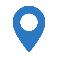 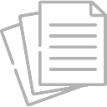 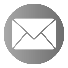 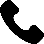 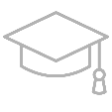 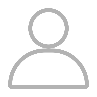 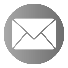 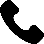 